Use this form to request minor changes in existing programs (majors, minors, certificates, or specializations). The university Vice President for Academic Affairs approves minor program modifications and they are included in the Annual Minor Program Modification Summary form.University ApprovalTo the Board of Regents and the Executive Director: I certify that I have read this proposal, that I believe it to be accurate, and that it has been evaluated and approved as provided by university policy.This modification addresses a change in (place an “X” in the appropriate box):Effective date of change: Program Degree Level (place an “X” in the appropriate box):Category (place an “X” in the appropriate box):Is the program associated with a current articulation agreement?   If yes, will the articulation agreement need to be updated with the partner institution as a result of this minor program modification? Why or why not?Primary Aspects of the Modification (add lines or adjust cell size as needed):Explanation of the Change:Adding “or higher” to general education mathematics course selection. 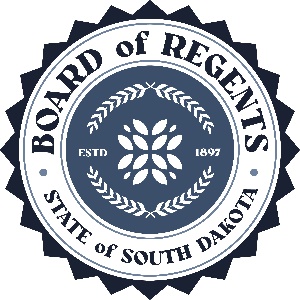 SOUTH DAKOTA BOARD OF REGENTSACADEMIC AFFAIRS FORMSMinor Program ModificationUNIVERSITY:PROGRAM TITLE:AS Health Informatics and Information Management
BS Health Informatics and Information ManagementCIP CODE:510707UNIVERSITY DEPARTMENT:Health Informatics & Information ManagementBANNER DEPARTMENT CODE:DHIMUNIVERSITY DIVISION:College of Business and Information SystemsBANNER DIVISION CODE:DBIS – 8I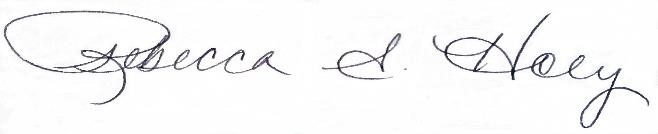 Vice President of Academic Affairs or President of the UniversityDateCourse deletions that do not change the nature of the program, or distribution of courses in the program, or change of total credit hours requiredCourse additions that do not change the nature of the program, or distribution of courses in the program, or change of total credit hours requiredRevised courses in the program.AssociateBachelor’sMaster’sDoctoralCertificateSpecializationMinorMajorYesNoExisting CurriculumExisting CurriculumExisting CurriculumExisting CurriculumExisting CurriculumProposed Curriculum (highlight changes)Proposed Curriculum (highlight changes)Proposed Curriculum (highlight changes)Proposed Curriculum (highlight changes)Proposed Curriculum (highlight changes)Pref.Num.TitleCr.Hrs.Pref.Num.TitleCr. Hrs.System General Education*System General Education*System General Education*30General Education*General Education*General Education*30*Majors must take BIOL 106/106L, and either BIOL 101 or BIOL 151, and Math 114 as part of the System-wide General Education requirements.*Majors must take BIOL 106/106L, and either BIOL 101 or BIOL 151, and Math 114 as part of the System-wide General Education requirements.*Majors must take BIOL 106/106L, and either BIOL 101 or BIOL 151, and Math 114 as part of the System-wide General Education requirements.*Majors must take BIOL 106/106L, and either BIOL 101 or BIOL 151, and Math 114 as part of the System-wide General Education requirements.* Majors must take BIOL 106/106L, and either BIOL 101 or BIOL 151, and MATH 114 or higher as part of the system-wide general education requirement* Majors must take BIOL 106/106L, and either BIOL 101 or BIOL 151, and MATH 114 or higher as part of the system-wide general education requirement* Majors must take BIOL 106/106L, and either BIOL 101 or BIOL 151, and MATH 114 or higher as part of the system-wide general education requirement* Majors must take BIOL 106/106L, and either BIOL 101 or BIOL 151, and MATH 114 or higher as part of the system-wide general education requirement